Федеральный этап Всероссийского конкурса профессионального мастерства«Педагог-психолог России-2022»«Характеристика профессиональной деятельности»Характеристика профессиональной деятельностиПроказиной Софии Игоревны, педагога-психолога муниципального бюджетного образовательного учреждения  Холмогорской средней общеобразовательной школы, Красноярский крайОбщие сведения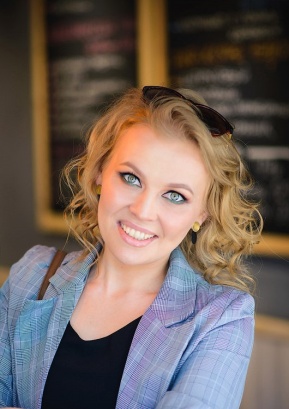 ФИО: Проказина София ИгоревнаДата рождения: 13.06.1990Образование: высшее, 2014 год,  «Красноярский государственный педагогический университет им. В.П.Астафьева»Специальность: Педагогика и психологияКвалификация: педагог-психологОбщий педагогический стаж: 7 летСтаж работы по специальности: 3 годаСтаж работы в данном учреждении: 3 годаКвалификационная категория: перваяВ профессию я пришла, находясь в поиске ответов на вопрос: «Для чего большего я живу?». С самого детства я достигала поставленных целей, со стороны казалось, что для меня не существует преград на пути к достижениям. Но цена моих побед была высока – постоянная тревога, большая интеллектуальная, эмоциональная и физическая нагрузка и, как следствие, эмоциональное выгорание.  Обучение, личная терапия, совершенствование профессиональных навыков и непосредственная работа педагогом-психологом сделали меня эффективным специалистом, способным оказать качественную помощь участникам образовательного процесса.Мое жизненное кредо: «Вся жизнь есть обучение и каждый в ней учитель и вечный ученик» А.МаслоуСведения о профессиональном образовании:В 2014 году окончила Красноярский государственный университет им. В.П. Астафьева 
по специальности «Педагогика и психология», квалификация – педагог-психолог. Сведения о дополнительном профессиональном образовании:2019 г. – «Экзаменационный стресс как частая проблема педагогов и учащихся и пути ее решения», ООО Инфоурок, 72 ч.;2020г. – «Организация и проведение сеансов релаксации», Академия трансформационных психотехнологий, 72ч.;2020г. – «Создание тематической визуализации и терапевтической метафоры для медитации», Академия трансформационных психотехнологий, 54 ч.;2020г. – «Технология работы по психологическому взрослению клиента», Академия трансформационных психотехнологий, 72ч.;2020г. – «Конвенция о правах ребенка и права ребёнка в соответствии с требованиями профессиональных стандартов», ООО «Центр инновационного образования и воспитания», 34 ч.;2020г. – «Цифровая грамотность педагогического работника», ООО «Центр инновационного образования и воспитания», 285 ч.;2022 г. – «Содержание и методика преподавания курса финансовой грамотности различным категориям обучающихся», КГАУ ДПО «Красноярский краевой институт повышения квалификации и профессиональной переподготовки работников образования», 72 ч.;2022 г. – «Организация инклюзивного образования детей-инвалидов, детей 
с ограниченными возможностями здоровья в общеобразовательных организациях», Федеральное государственное бюджетное образовательное учреждение высшего образования «Московский государственный психолого-педагогический университет», 
72 ч.;2022г. – «Тренинг консультанта», Академия трансформационных психотехнологий, 72 ч.;2022г. – «Психотехники в работе психолога-консультанта и тренера», Академия трансформационных психотехнологий,72 ч.;2022 г. – «Организация деятельности педагога-психолога в системе общего образования: психолого-педагогическое сопровождение и межведомственное взаимодействие», Федеральное государственное бюджетное образовательное учреждение высшего образования «Московский государственный психолого-педагогический университет», 72 ч. (продолжаю обучение).Сведения об особенностях МБОУ Холмогорской СОШ и сведения 
об особенностях субъектов образовательных отношенийВ 2022 году Холмогорская школа празднует юбилей – 35 лет со дня основания. Дружный коллектив состоит из 41 педагога. Контингент обучающихся составляет 320 человек, в том числе 25 обучающихся с ограниченными возможностями здоровья, 
13 детей-сирот,3 обучающихся состоит на профилактическом учете комиссии по делам несовершеннолетних и защите их прав. Школа соседствует с Центром социальной помощи семье и детям «Шарыповский». В связи с чем дети школьного возраста, находящиеся на реабилитации в Центре, также посещают нашу школу. Это ставит дополнительные задачи по адаптации детей, выстраиванию межличностных взаимоотношений и профилактике негативных социальных проявлений.На данный момент специалистами школы разрабатывается модель психологической службы согласно Концепции развития психологической службы в системе образования Российской Федерации на период до 2025 года. В учреждении функционируют служба медиации, служба школьной профилактики, школьный психолого-педагогический консилиум, заседания которого проходят ежемесячно. Все это позволяет совместными усилиями создавать доступное и качественное психолого-педагогическое сопровождение обучающихся с особыми образовательными потребностями и их родителей. Важную роль при этом играет и выстроенное сотрудничество с территориальной психолого-медико-педагогической комиссией. Межмуниципальное взаимодействие с центром социальной помощи семье и детям «Шарыповский» позволяет детям из Шарыповского муниципального округа, Ужурского района и г. Шарыпово, находясь на реабилитации, не только непрерывно обучаться, но и встраиваться в систему воспитания и психолого-педагогического сопровождения.Относительно молодая и одна из самых прогрессивных школ Шарыповского муниципального округа реализует проект школьного технопарка «ИнжинириУм». 
В рамках общего и дополнительного образования школьники осваивают инженерное дело, занимаются робототехникой, программированием, 3D – моделированием. С 7-го по 9-й класс обучение проходит по параллелям: предпрофильные (инженерные) 
и общеобразовательные классы. В Холмогорской школе есть свой парламент. Ежегодно в школьной республике «Холмогория» проходят выборы президента. Кандидатом в президенты может стать любой ученик. На заседаниях парламента присутствуют представители каждого класса. Там обсуждаются вопросы организации внеклассных мероприятий, участия
в муниципальных конкурсах, вносятся предложения по организации внутреннего распорядка.В учреждении реализуются и программы дополнительного образования 
по направлениям:техническое (робототехника, трехмерная печать, квадрокоптеры);художественное (нетрадиционное рисование, мастерская текстильной куклы, театральная студия «Фантазия»);физкультурно-спортивное (шорт-трек, мини-футбол). Цели, задачи и основные направления профессиональной деятельности.Целью моей деятельности в сфере образования является психолого-педагогическое обеспечение условий, способствующих сохранению психологического здоровья всех субъектов образовательного процесса на всех этапах развития. Для реализации поставленной цели в ходе работы решаю следующие задачи:содействовать созданию социально-психолого-педагогических условий для успешной адаптации обучающихся 1-х, 5-х класса, временно обучающихся из Центра социальной помощи семье и детям «Шарыповский» и вновь образованных 7-х классах инженерной и общеобразовательной направленности; осуществлять психолого-педагогическое сопровождение детей, имеющих трудности в освоении образовательных программ, адаптации и социализации, используя разнообразные формы психопрофилактической и коррекционно-развивающей работы;способствовать созданию психолого-педагогических условий для успешного развития детей, опираясь на индивидуальные особенности, реальные личностные достижения каждого ребенка и зону его ближайшего развития;повышать психологическую компетентность педагогов и родителей обучающихся; содействовать коллективу образовательного учреждения в создании психологически безопасной образовательной среды.применять здоровьесберегающие технологии, опираясь на методы саморегуляции, для психологической разгрузки всех участников образовательного процесса.Работа ведется по следующим направлениям деятельности:психолого-педагогическое и методическое сопровождение реализации основных общеобразовательных программ использую качественные и количественные методы психологического обследования. Провожу мониторинг личностных и метапредметных результатов освоения основной общеобразовательной программы с использованием современных средств ИКТ. Участвую в разработке образовательных программ в части формируемой участниками образовательных отношений, адаптированных образовательных программ для обучающихся с тяжелыми нарушениями речи (ТНР), задержкой психического развития (ЗПР), умственной отсталостью (интеллектуальными нарушениями), индивидуальных учебных планов, опираясь на особенности конкретного ребенка. Являюсь членом рабочей группы по проектированию модели психологической службы Шарыповского муниципального округа и модели психологической службы МБОУ Холмогорской СОШ.психодиагностическое. Провожу предварительную диагностику способностей школьников, тщательно подбирая диагностический инструментарий, чтобы помочь родителям и обучающимся определиться с выбором дальнейшего вектора обучения. Организую проведение групповой и индивидуальной диагностики в целях планирования коррекционно-развивающей деятельности и выполнения запроса. Для этого сформированы диагностические портфели в зависимости от возрастных и индивидуальных особенностей, характера обращения.консультативное. Чаще всего ко мне на консультации обращаются обучающиеся 
с запросом о трудностях в отношениях, профессиональном самоопределении и самопознании; родители – о проблемах взаимоотношений с детьми, психологических сложностях обучения и воспитания; педагоги – о трудностях установления взаимоотношений в коллективе, выстраивания конструктивных отношений с классом, проявлениях девиантного поведения обучающихся, недостатке внутренних ресурсов.психокоррекционное и развивающее. Коррекционная работа проходит в групповом и индивидуальном форматах. Вновь образованные классы нуждаются в пристальном внимании педагога-психолога, поэтому я провожу диагностические и профилактические мероприятия по адаптации, тренинги на сплочение коллектива. Коррекционно-развивающие занятия проходят согласно расписанию с детьми, имеющими заключение ПМПК. А также на основании результатов психологической диагностики. И по запросу участников образовательных отношений.профилактическое. Приоритетным направлением в своей работе считаю психологическую профилактику эмоционального выгорания. В течение учебного года проводятся тренинги для детей, педагогов и родителей. Убеждена в том, что работа психолога с эмоционально-волевой сферой каждого участника образовательного процесса является одной из самых важных. С целью профилактики агрессивного поведения провожу занятия по темам: «Стоп конфликт», «Агрессия под контролем», «Необижульки», «Вред агрессии и жестокости», «Слово за слово», «Выход из конфликтной ситуации». Профилактика эмоционального выгорания среди педагогов осуществляется в рамках программы релаксационного сопровождения. Среди обучающихся релаксационные методики активно используются на занятиях психологического клуба «Инсайт», для профилактики предэкзаменационной тревожности. А также при реализации программы дополнительного образования «У меня есть Я». В работе с родителями применение релаксационных методик осуществляется 
по запросу.просветительское. Повышение психологической грамотности участников образовательных отношений происходит через родительские собрания, публикации, разбор кейсов в социальных сетях, мероприятия в рамках недели психологии, репортажи 
в СМИ.экспертное. В рамках психологической экспертизы комфортности и безопасности образовательной среды образовательного учреждения производится оценка образовательных программы с точки зрения безопасности и соответствия возрастным особенностям, законам детства, экспертиза и консультирование педагогов 
по применяемым методам и технологиям.Перечень применяемых психолого-педагогических технологий, методик в соответствии с задачами профессиональной деятельности педагога-психолога.В рамках своей деятельности подбираю диагностический инструментарий, адекватный целям исследования. Планирую и провожу диагностическое обследование 
с использованием стандартизированного инструментария, включая обработку результатов. Диагностика несовершеннолетних проводится с письменного согласия родителей (законных представителей).С обучающимися начальной школы применяю:комплекс методик психолого-педагогической диагностики «Предметная классификация», «Последствия событий», «Опосредованное запоминание по Леонтьеву», «Исключение неподходящих предметов», «Пиктограмма»;комплекс методик по адаптации «Домики», анкета «Уровень школьной мотивации» по методике Н.Г.Луксановой, методика «Лесенка», проективная методика диагностики школьной тревожности А.М. Прихожан;многофакторный личностный опросник Р.Кеттела;метод «Социометрия» Дж. Морено;опросник Г.А. Цукерман «Всегда-иногда-никогда»;А.З. Зак методика «Перестановки»; Тест Тулуз-Пьерона «Корректурная проба»; 
А.Р.Лурия «10 слов»; Тест «Обобщение понятий» в интерпретации Л.Ю. Субботиной;тест школьной тревожности Филиппса;проективные методики «Рисунок человека», «Рисунок семьи», «Несуществующее животное»;методика исследования самооценки Демо-Рубинштейна в модификации 
А.М.Прихожан.С обучающимися средней и старшей школы применяю:метод «Социометрия» Дж. Морено;комплекс методик диагностики адаптации «Тест школьной тревожности Филиппса», опросник «Чувства к школе», опросник «Отношения к учебным предметам»;методика диагностики агрессивности, враждебности Басса-Дарки, методика диагностики склонности к отклоняющемуся поведению (СОП) А.Н. Орёл, (мужской, женский вариант);многофакторный личностный опросник Р.Кеттела;тест структуры интеллекта Р. Амтхауэра;опросник профессиональных предпочтений Дж. Холланда;групповой интеллектуальный тест (ГИТ) М.К. Акимова, Е.М.Борисова, В.Т. Козлова Г.П. Логинова;школьный тест умственного развития (ШТУР), М.К. Акимова, Е.М.Борисова, 
В.Т. Козлова Г.П.Логинова,психологический тест «Аналитические математические способности»;провожу ежегодное социально-психологическое тестирование.С родителями использую:опросник «Семейные эмоциональные коммуникации» А.Б. Холмогорова, 
С.В. Воликова;тест «Семейная социограмма» Э.Г. Эйдмиллер.С педагогами применяю:диагностика эмоционального выгорания личности В.В.Бойко.В психологическом консультировании детей, родителей и педагогов придерживаюсь интегративного подхода. Провожу индивидуальные и групповые консультации обучающихся по вопросам обучения и развития, осознанного и ответственного выбора дальнейшей профессиональной карьеры, самовоспитания, взаимоотношений 
со взрослыми и сверстниками, личностным проблемам.Провожу консультации администрации, педагогов по проблемам взаимоотношений 
в трудовом коллективе, выстраивания конструктивного взаимодействия с обучающимися, выбора эффективных методов и технологий педагогической деятельности, другим профессиональным вопросам.Владею способами оценки эффективности и совершенствования консультативной деятельности.В рамках психологической профилактики и коррекции эмоционально-волевой сферы применяю здоровьесберегающую технологию «Сеансы релаксации» 
для обучающихся, педагогов (индивидуально и в группе) и родителей (индивидуально). Для меня как психолога важно в любых условиях находить способ максимально эффективно оказывать помощь, создавая благоприятный микроклимат в образовательном учреждении. Для этого в своей работе я использую метод терапевтических медитаций 
и тематических визуализаций, в том числе авторских. Психологические медитации – это самый безопасный способ работы с подсознанием.  Для реализации релаксационного сопровождения, обеспечения условий, способствующих сохранению психологического здоровья всех участников образовательных отношений использую методы информирования, арт-терапии, тренинги, индивидуальные и групповые практические занятия.Разрабатываю программы коррекционно-развивающей работы на основе программ других авторов. Провожу коррекционно-развивающие занятия с обучающимися
с особыми образовательными потребностями. Применяю стандартные методы и приемы наблюдения за нормальным и отклоняющимся психическим и физиологическим развитием обучающихся. (Коррекционно-развивающая программа «Учись учиться Развивающие задания», автор Е.В. Языканова; «120 уроков психологического развития младших школьников» Психологическая программа развития когнитивной сферы учащихся 1-4 классов, Н.П. Локалова).Планирую и организую работу по предупреждению возможного неблагополучия
в психическом и личностном развитии обучающихся, в том числе социально уязвимых и попавших в трудные жизненные ситуации. Разрабатываю психологические рекомендации по соблюдению в образовательной организации психологических условий обучения 
и воспитания, необходимых для нормального психического развития обучающихся 
на каждом возрастном этапе. Провожу мероприятия по формированию у обучающихся навыков общения в разновозрастной среде и в среде сверстников, развитию навыков поведения в виртуальной. Важным в указанном направлении считаю плотное взаимодействие с классными руководителями и педагогами школы. Организуем и проводим совместные профилактические мероприятия.Перечень разработанных документов, программ, проектовЯвляюсь автором, участником группы разработчиков стратегических документов, программ, определяющих основные направления функционирования и развития психологической службы:модель психологической службы Шарыповского муниципального округа;модель психологической службы МБОУ Холмогорской СОШ;модель инклюзивного образования МБОУ Холмогорской СОШ;проект реорганизации зоны рекреации в школе «Остров отдыха»;инклюзивная практика МБОУ Холмогорской Школы. Дата апробации – 2021 год;программа психологического сопровождения реализации ФГОС в школе. Программа рассмотрена на педагогическом совете и утверждена приказом директора.Веду основную профессиональную документацию:циклограмма работы педагога-психолога;перспективный план работы педагога-психолога;программы коррекционно-развивающей деятельности;журналы учета основных видов деятельности педагога-психолога;рабочая программа релаксационного сопровождения педагогов. Программа рассмотрена на педагогическом совете и утверждена приказом директора. Апробирована в 2021–2022 учебном году;рабочая программа курса внеурочной деятельности «Психологическая готовность к экзаменам»; Программа рассмотрена на педагогическом совете и утверждена приказом директора. Апробирована в 2020-2022 году с обучающимися 9-11 классов.программа дополнительного образования кружок психологии «У меня есть Я». Программа рассмотрена на педагогическом совете и утверждена приказом директора.Обеспечиваю разработку необходимой информационно-просветительской документации, тематика которой определяется с учетом результатов диагностики, запросов детей, их родителей и педагогов:Проект «Портрет удовольствий ученика»,опубликован в методической копилке Шарыповского муниципального округа;рекомендации для родителей по психологической устойчивости во время пандемии;рекомендации родителям первоклассников;психологические рекомендации выпускникам в экзаменационный период;методическая разработка группового занятия для педагогов с целью профилактики эмоционального выгорания https://disk.yandex.ru/d/ChuDvR1hBMmlPg;авторская тематическая визуализация https://www.b17.ru/article/324807/.Обобщенные итоги профессиональной деятельности:Анализ работы за три года показал, что план работы педагога-психолога реализуется в полной мере. Хочу обратить внимание на результаты проводимой мной работы по релаксации в выпускных классах. В рамках психологического клуба «Инсайт»ведется работа со старшеклассниками 9-11 классов по формированию и развитию навыков саморегуляции и стрессоустойчивости, что ведёт к снижению тревожности 
в экзаменационный период.Результаты применения медитаций и визуализаций в рамках психологической подготовки к экзаменам на примере работы с тревожностью в 9-х классах:«Тест школьной тревожности Филлипса». Результат по шкале школьной тревожности на начало 2021-2022 учебного года – 56%, что соответствует повышенному уровню тревожности. Результат на конец учебного 2021-2022 учебного года 39%, что соответствует показателю нормы и положительному изменению. Методика вербальной самооценки личности». Результаты на начало 2021-2022 учебного года: Высокий уровень самооценки – 15%, Средний уровень самооценки – 29%, Низкий уровень самооценки – 56%.на конец учебного 2021-2022 учебного года: 10% высокий уровень самооценки, 53% учеников обладают средним уровнем самооценки, 37% имеют низкий уровень самооценки. Заметен результат перехода учеников с низкого уровня самооценки на средний, что говорит о положительной динамики. Являясь тренером сеансов релаксации, внедряю в школьную практику релаксационные методики с авторскими текстами при работе с чувствами тревоги, вины, стыда, неуверенности, с проявлениями агрессии среди обучающихся и при работе с мотивацией и выгоранием у педагогов при работе по повышению стрессоустойчивости. Проведение релаксации способствует формированию здоровой психологической обстановки в классных коллективах. Активно взаимодействую с педагогическим коллективом по использованию элементов используемых технологий в педагогической практике школы.В планах по продолжению данной работы – создание студийных аудиозаписей с авторскими медитациями по блокам: адаптация первоклассников, адаптация пятиклассников, психологическая готовность к экзаменам, профилактика профессионального выгорания, и описанием хода занятий. Это необходимо для того, чтобы практикой могли воспользоваться другие коллеги в своей работе, не имеющие специальной подготовки в проведении релаксационных методик, сеансов релаксации.Благодаря проведению качественной и своевременной диагностической работы
по выявлению уровня готовности, адаптации обучающихся к новым образовательным условиям понимаю особенности и возможные причины дезадаптации с целью определения направлений оказания психологической помощи. Более эффективное распределение детей в общеобразовательный и инженерный классы происходит благодаря своевременной психодиагностике склонностей и способностей детей (https://disk.yandex.ru/i/A798Eoa1G2_v0A). Вновь образованные классы также нуждаются 
в диагностике уровня адаптации и в мероприятиях по созданию благоприятной психологической среды, которые я провожу. По результатам психодиагностики были выданы рекомендации родителям, классным руководителям, проведена групповая работа 
по сплочению коллектива и индивидуальная работа по снижению тревожности.Осуществляю социально-психологическую диагностику особенностей уровня группового развития формальных и неформальных коллективов обучающихся, диагностику социально-психологического климата в коллективе. Провожу мониторинг личностных и метапредметных образовательных результатов обучающихся в соответствии с требованиями Федеральных государственных образовательных стандартов общего образования соответствующего уровня. (https://disk.yandex.ru/i/hLj7x4WA5N9Ygg) Провожу электронную обработку результатов с помощью программы Excel (https://disk.yandex.ru/i/EDZ9JHZ-k2zqEQ) Осуществляю диагностику одаренности, структуры способностей. Разрабатываю бланки диагностических обследований по нозологиям и возрастам. По результатам индивидуальных обследований предоставляю каждому родителю полную информацию об особенностях развития ребенка, предлагаю рекомендации.Адаптирую коррекционно-развивающие программы авторов под задачи своей коррекционно-развивающей деятельности. Результативность своей работы с применением коррекционно-развивающих программ и методов отслеживаю с помощью психодиагностических методик и мониторингов. Анализ результатов психолого-педагогической деятельности на основании диагностики обучающихся за период с 2019 по 2022 год показывает положительную динамику коррекции и развития обучающихся.Результаты диагностики познавательной сферы на конец 2019-2020 учебного года:Мышление – высокий уровень – 15%, средний уровень – 44%, низкий уровень – 41%.Память - высокий уровень – 25%, средний уровень – 40%, низкий уровень – 35%.Внимание - высокий уровень – 20%, средний уровень – 35%, низкий уровень – 45%.Результаты диагностики познавательной сферы на конец 2021-2022 учебного года:Мышление – высокий уровень – 22%, средний уровень – 47%, низкий уровень – 31%.Память - высокий уровень – 29%, средний уровень – 42%, низкий уровень – 29%.Внимание - высокий уровень – 27%, средний уровень – 41%, низкий уровень – 32%.Провожу индивидуальные и групповые беседы для обучающихся: «Мы выбираем жизнь», «О вредных привычках», «Самоопределение», «Нет манипуляциям».Постоянно пополняю банк рекомендаций для педагогов для практической деятельности с классом и при необходимости для индивидуальной работы с ребёнком, а также индивидуальные рекомендации для родителей по воспитанию, подготовке к обучению детей. В 2021/22 учебном году мною созданы рекомендации по темам: «Трудности одаренности», «Если страшно у доски…», «Особенное детство».Участвую в реализации мероприятия по оказанию психолого-педагогической, методической и консультативной помощи гражданам, имеющим детей, регионального проекта «Современная школа» национального проекта «Образование». За период 2019-2022 год мной совместно со специалистами школы проведено 53 консультации.Осуществляю психологическое просвещение молодых педагогов МБОУ Холмогорской СОШ относительно возрастных и индивидуально-психологических особенностей школьников.Обмениваюсь опытом работы с коллегами на мероприятиях муниципального уровня. С 2019 года осуществляю подготовку исследовательских работ обучающихся МБОУ Холмогорской СОШ к учебно-исследовательской конференции школьников секции психологии и философии «Абсолют самопознания». Результат: в 2022 году ученица 9-го класса Кузьменко Вероника стала победителем с темой проекта «Влияние арт-терапии на школьную тревожность».https://ok.ru/group/55915350720609/topic/153787853943649. В 2019 году как педагог-психолог принимала участие в разработке программы муниципального форума «Родословие в моей жизни». В рамках форума проводила мастер-класс по теме «Игнорирование». Выступала на районном методическом объединении психологов с темой «Дивергентный характер мыслительной деятельности» в январе 2020 года.С 2019 года являюсь классным руководителем предпрофильного класса.С 2020 года помогаю обучающимся 9-х классов в разработке итоговых проектов в качестве наставника, руководителя проекта.С сентября 2020 года являюсь руководителем районного методического объединения психологов. В феврале 2022 года выступала на окружном методическом объединении с темой «Стресс при подготовке к экзаменам». Принимала участие в муниципальном конкурсе для педагогов «Творческий Астрал» в качестве одного из организаторов. Проводила тренинг «Нейрографика в достижении целей» для работников МКУ «Управление образования Шарыповского района». Являюсь финалистом муниципального конкурса «Педагог-психолог года – 2020» в номинации «Педагог-психолог года – 2020». Проводила онлайн-марафон «Сама ценность» для психологов Шарыповского района. Тесно сотрудничаю с администрацией школы. Выступаю на общешкольных и классных родительских собраниях, педагогических советах.С целью самообразования в 2019 году работала над темой «Портрет удовольствий ученика», по этой теме был написан проект. В 2020 году разработала проект преобразования школьного пространства в открытую зону релаксации «Остров отдыха», планирую его реализацию. В данный момент работаю над темой «Кризис как точка роста. Трансформация стресса». Углубленно изучаю теорию и практику психологического консультирования в эмоционально-образной терапии и арт-терапии. В рамках профессионального тренинга прошла подготовку по программе: «Технология работы по психологическому взрослению клиента». Регулярно занимаюсь своей психогигиеной, проходя личностные групповые тренинги у психолога, а также обращаюсь за индивидуальными консультациями.С целью психологического просвещения родителей и педагогов веду блог в социальной сети ВКонтактеhttps://vk.com/sofiapropsy.Сотрудничаю со студией практической психологии «Гармония» в г. ШарыповоС 2020 года совмещаю основную работу в школе с должностью психолога в Управлении образования Шарыповского муниципального округа. Принимаю непосредственное участие в разработке муниципальных конкурсов для семей, имеющих детей с особыми образовательными потребностями: - «Особая жизнь в объективе» https://ok.ru/group/55915350720609/topic/153787378152289;- «Новогодний калейдоскоп» https://ok.ru/group/55915350720609/topic/153550100083553;- «Эколята»https://ok.ru/moysharypo/topic/153609298180342;- «Астрея»https://ruoashr.wixsite.com/ruoashr/конкурс-астрея;- «Безграничное творчество»https://ruoashr.wixsite.com/ruoashr/meropriyatieНаличие благодарностей и грамот:2020 г. – Благодарственное письмо от муниципального казённого учреждения «Управление образования Шарыповского района» за высокий профессионализм, мастерство, инициативность, целеустремлённость, ответственность, творческое отношение к работе, энтузиазм, открытость и доброжелательность»; 2020 г. – Сертификат муниципального казённого учреждения «Управление образования Шарыповского района» за организацию и проведение муниципального конкурса «Творческий Астрал»;2020 г. – диплом финалиста муниципального конкурса «Педагог года – 2020» в номинации «Педагог-психолог года – 2020» от муниципального казённого учреждения «Управление образования Шарыповского района»;2022 г. – диплом Министерства образования Красноярского края за победу в региональном этапе конкурса профессионального мастерства «Педагог-психолог года – 2022».